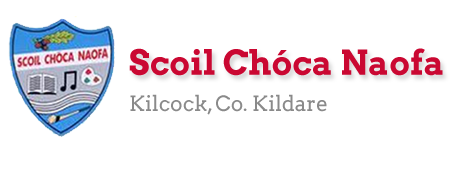 Work for Senior Infants Class : Week of Monday 30th March 2020Useful Websites for this week:   Please read with your child each day (Revise dolch lists & ask your child to read out loud). This is a great website with free books you can read with your child. https://www.oxfordowl.co.uk/for-home/find-a-book/library-page/?view=image&query=&type=book&age_group=Age+5-6&level=&level_select=&book_type=&series=#https://www.gillexplore.ie/gill-explore-resources/over-the-moon-senior-infants-skills-book?Chapters=0&ResourceTypes=11535 – There are lots of activities connected to our English work here unit 7.Contact Teacher: msbyrne@scoilchoca.ie msmeehan@scoilchoca.ie MondayEnglish: Phonics ‘ch’ Skills Book pg.89 Maths: Data pg. 76 & 77 Planet MathsIrish: https://www.seideansi.ie/naionain-mhora.php Teaghlach Liam (listen to story)P.E: Joe Wicks Youtube channelOther: Play doh (E.G. make groups of nine, make things that have ‘ch’ )TuesdayEnglish: https://www.gillexplore.ie/gill-explore-resources/over-the-moon-senior-infants-skills-book ( Resources here for our English book). Click on drop down menu ‘All Rescource types’ then find Genre Story eBooks. Listen to and discuss ‘Getting Ready for Spring’.Maths: www.topmarks.co.uk/maths-games/5-7-years/data-handling gamesIrish: Learn words: Fuinneog- window, díon- roof, simléar- chimney, doras- doorP.E: Joe Wicks YouTube channelOther: Unlocking SESE: Associate activities& sounds with areas within the home and outside the home. Put the pictures in order pg.54WednesdayEnglish: Skills book pg.90  Wren fact sheetMaths: Discuss how many ways to make 9. Number 9 pg.80  Irish: Bua Na Cainte B pg.36 Tarraing teach (Draw a house)P.E: Joe Wicks YouTube channelOther: Art: Drawing; Draw a ‘Spring’ pictureThursdayEnglish: Capital letters pg. 91 Skills book.Maths: Number 9 –how many ways to make, count items make groups of 9 pg.81 Planet maths.Irish: Bua Na Cainte pg.37. Cá bhfuil_? (Where is__?). Tá Oisín ar an luascán. (Oisín is on the swing).Tá an cat ar an mballa.( The cat is on the wall) Tá an madra ag an ngeata. (The dog is at the gate). Tá an coinín ag an gcrann. (The rabbit is at the tree).P.E: Joe Wicks YouTube channelOther: Unlocking SESE: Associate activities& sounds with areas within the home and outside the home pg.55FridayEnglish: Revise sight words & unscramble. Skills book pg. 94Maths: Number 9 pg. 82 Planet maths.Irish: Revise P.E: Joe Wicks YouTube channelOther: SESE: Garden activity: Exploring water; fill a sieve with natural things-pebbles, clay, leaves. Pour a cup of water into the sieve count how long it takes the water to pass through it. Draw a picture of your experiment. Unlocking SESE pg. 52